Dane techniczne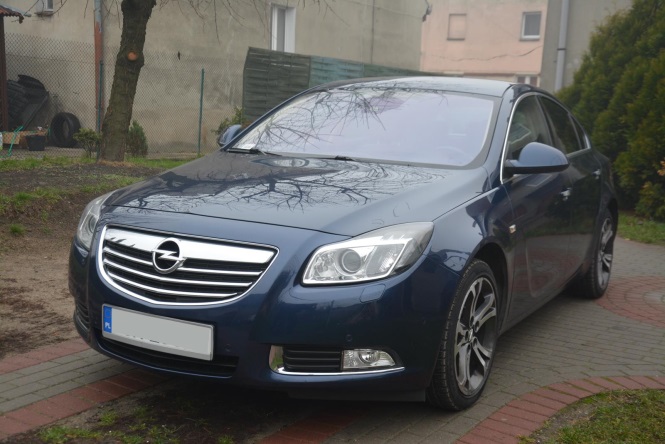 Dane technicznePomiary grubości powłoki lakierniczej oraz szczelin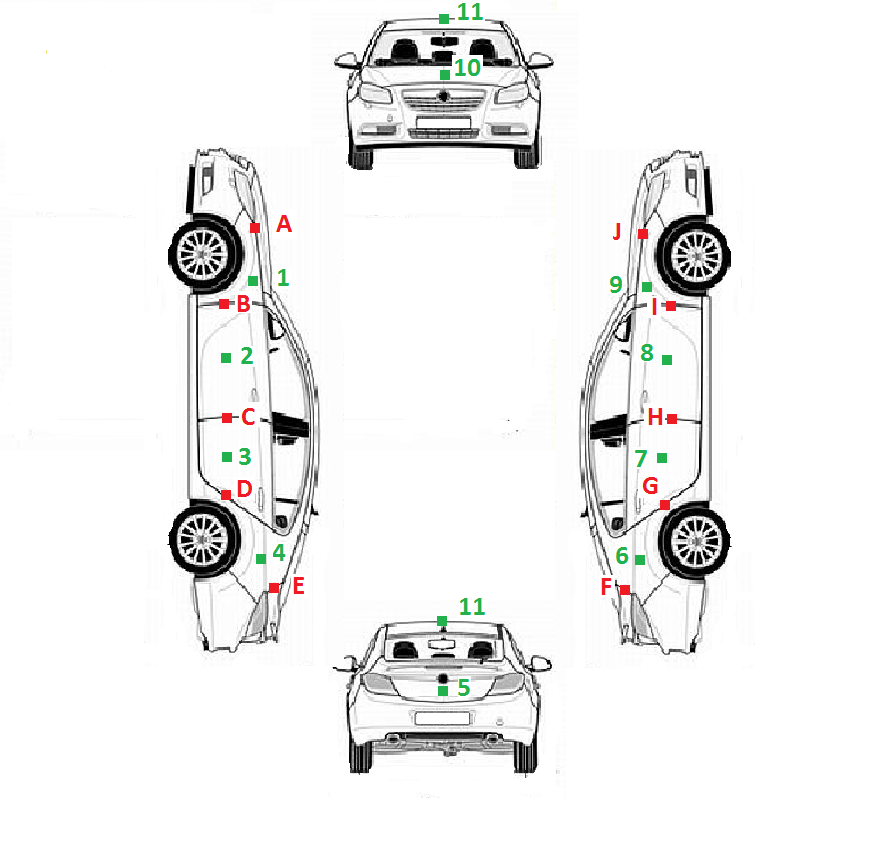 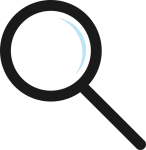 SZCZEGÓŁY OGLĘDZIN NADWOZIASamochód przechodził naprawy blacharsko – lakiernicze. Częściowo ponownie lakierowany był lewy przedni błotnik (miejsce naprawy zaznaczone na zdjęciu kolorem żółtym). Był on również ponownie ustawiany. Zapewne deformacja była znikoma, jednakże należało błotnik ponownie ustawić względem pozostałych elementów nadwozia. Przedni zderzak również był ponownie lakierowany szczeliny pomiędzy zderzakiem , a błotnikami minimalnie są za duże. Na pokrywie komory silnika w dwóch miejscach na odcinki około 1 cm był naprawiany lakier poprzez „zalanie” lakierem. Prawdopodobnie w tym miejsce doszło do pęknięcia oryginalnego lakieru możliwe , że w wyniku zniekształcenia pasa przedniego doszło do nieprawidłowego ustawienia jej względem zamka co przyczyniło się do jej deformacji – ślady naprawy są praktycznie niezauważalne. Pokrywa komory silnika poza wymienioną naprawą nie była powtórnie lakierowana. Od wewnętrznej strony pokrywy komory silnika są wstawione nieoryginalne nity które są polakierowane. Zapewne były one potrzebne w procesie usunięcia wgniecenia.  Lakier jest w bardzo dobrym stanie. Sprzedający oświadczył , że wcześniej pojazd przechodził autodetailing co ma swoje odzwierciedlenie w rzeczywistości – brak zarysowań, odpowiednia głębia koloru jak również pozostałości po paście polerskiej. Minimalny odprysk lakieru w środkowej części przedniego zderzaka. Naprawa blacharsko – lakiernicza stoi na bardzo wysokim poziomie, jednakże warto by było poprawić przedni zderzak aby zmniejszyć szczeliny pomiędzy błotnikami o około 0.5 mm.Szczegóły dotyczące napraw w komorze silnika patrz dział dot. sprawdzenia komory.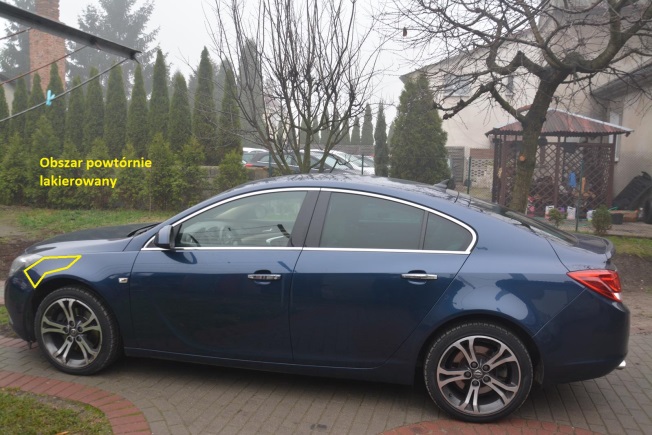 Zasadnicza ocena pojazduSZCZEGÓŁY OGLĘDZIN SZYBTylne szyby oryginalnie przyciemnione. Przednia szyba była wymieniana zapewne w wyniku zdarzenia drogowego w którym opisywany pojazd w przeszłości uczestniczył – została ona zapewne uszkodzona nie w wyniku działającej siły na pojazd jednakże w wyniku wyzwolenia poduszki gazowej pasażera. Poza przednią wszystkie szyby oryginalne , czyste bez zarysowań. Wymiana przedniej szyby nastąpiła na markową.SZCZEGÓŁY OGLĘDZIN ŚWIATEŁWszystkie światła pojazdu działają bez zastrzeżeń. Pojazd wyposażony w system świateł wyładowczych (ksenonowych) oraz system doświetlania zakrętów wraz z systemem adaptacyjnym AFL. Światła ksenonowe świecą jednakową barwą.SZCZEGÓŁY PO OGLEDZINACH KÓŁW pojeździe zamontowane są opony śniegowe klasy Premium. Prędkość maksymalna dla powyższych opon to 240 km/h – pojazd jednakże posiada prędkość maksymalnie 250 km/h (CD-)
(-CD) w związku z polskim prawej po zamontowaniu tego typu opon w pojeździe w polu widzenia kierowcy powinna zostać umieszczona nalepka z informacją o prędkości maksymalnej dla danego typu opon w tym przypadku 240 km/h ( z uwagi na fakt , że prędkość pojazdu przekracza tą wartość). Zamontowane opony zostały wyprodukowane ponad 5 lat temu. Maksymalny okres żywotności opon śniegowych to około 5 lat. Na podstawie powyższego należy rozważyć wymianę opon pomimo tego iż spełniają warunki dot. wysokości bieżnika. Należy rozważyć wymianę opon. Sprzedający oświadczył, że do pojazdu posiada wyprodukowane w  2018 opony letnie. Lewa przednia obręcz koła zarysowania, prawa tylna również jednakże w dużo mniejszym stopniu.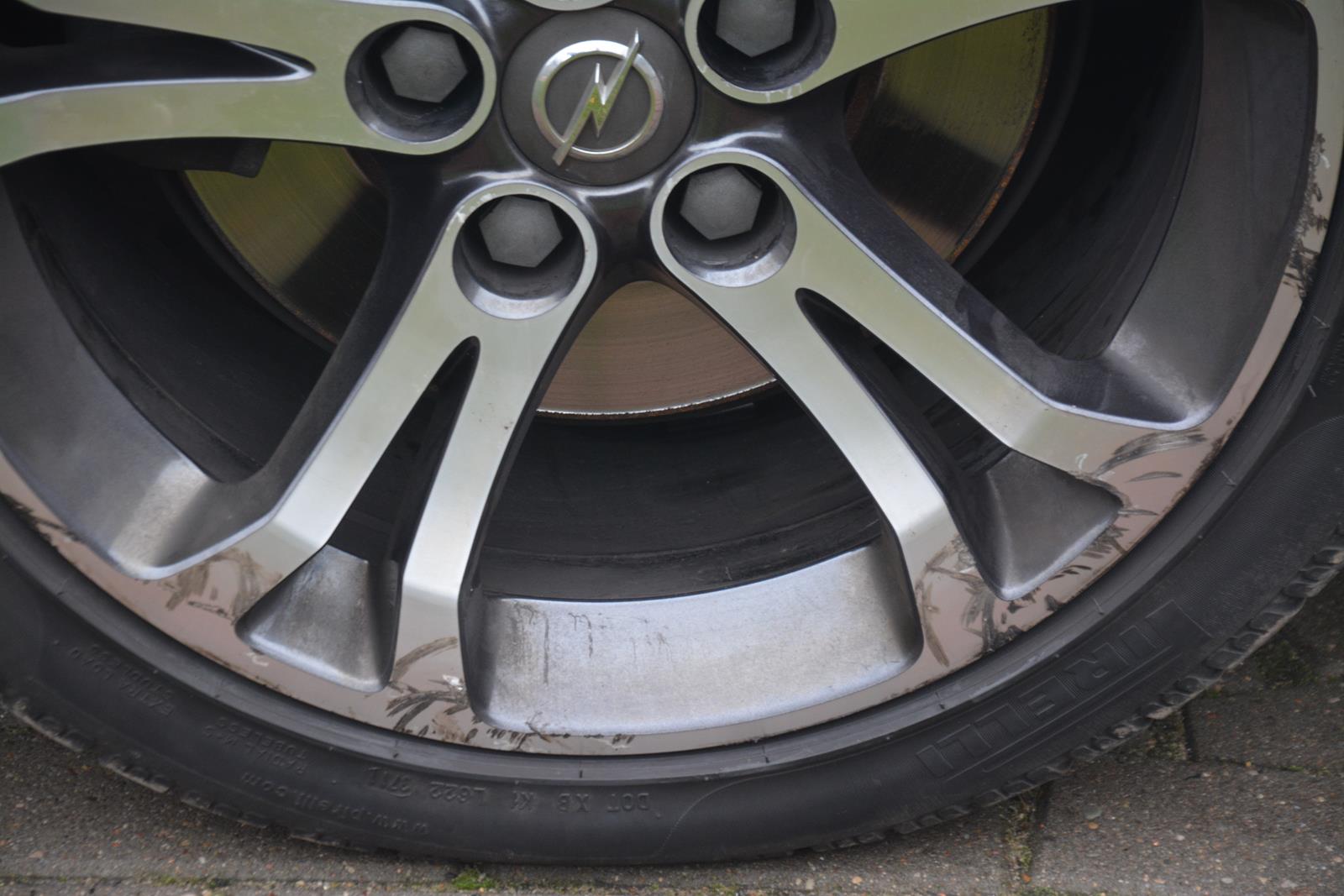 SZCZEGÓŁY PO OGLĘDZINACH KOMORY SILNIKASilnik eksploatowany z wysokim jakości olejem Millers Oil 5W40 – zgodny z zaleceniami producenta. Specyfikacja 5W40 dla szerokości geograficznej w jakim znajduje się Polska jest najlepszym wyborem. Reflektory posiadają datę produkcji 2009 r. – w wyniku zdarzenia były uszkodzone. Prawdopodobnie pojazd uderzył w niską przeszkodę w okolicy lewego przedniego reflektora, siła uderzenia musiała zdeformować w sposób nieznaczny przedni pas , gdzie znajduje się czujnik poduszek gazowych (patrz wnętrze). Do uderzenia doszło przy nieznacznej prędkości dlatego też elementy konstrukcyjne nie zostały naruszone – zapewne pas przedni cofnął w nieznaczny sposób tak , że wystarczyło tylko sprawić aby powrócił do poprzedniego kształtu świadczy o tym brak stwierdzenia , że lewa strona pasa przedniego była demontowana (śruby), prawy przedni błotnik również w całości nie był odkręcany, jak również  śruby mocujące przewody masy pojazdu nie są naruszone , które to bezpośrednio sąsiadują z elementem w którym miało dojść do uszkodzenia. Pokrywa komory silnika wcześniej nie była demontowana, również element kotwiczenia z zamkiem nie jest zdeformowany. Stan lakieru w komorze bez uwagi, to samo tyczy się elementów konstrukcyjnych. Brak wycieków, silnik nie myty wcześniej. Chłodnica układu chłodzenia wygląda na nową. To samo tyczy się kondensatora klimatyzacji (kolor czarny oryginalnie kolor srebrny). Zostały wymienione na bardzo wysokiej jakości zamienniki stosowane na tzw. pierwszy montaż m.in. BEHR. Zapewne zostały ona rozszczelnione w wyniku zdarzenia. Siła uderzenia nie była duża ponieważ intercooler wygląda na oryginalny, jednakże ma on dużo bardziej wytrzymała budowę. Nalepka z datą produkcji obudowy wentylatorów była odklejana i nalepiana ponownie (celem ukrycia daty produkcji wymienionego elementu).SZCZEGÓŁY PO OGLĘDZINACH WNĘTRZAWnętrze praktycznie w stanie idealnym. Występuje drobne zarysowanie na tworzywie imitującym drewno nad schowkiem pasażera oraz odprysk w górnej części dźwigni zmiany biegów. Brak śladów zużycia w pojeździe adekwatny co do przebiegu wyświetlanym na drogomierzu. Na prawym słupku A widoczne zabrudzenie (związane wysoką temperaturą działającej poduszki gazowej), takie zabrudzenie jest bardzo ciężkie do usunięcia notabene owe zabrudzenie widoczne jest dopiero przy bliższych oględzin, jednakże świadczy to o uruchomieniu poduszki gazowej. Kokpit nie jest regenerowany, naprawa została wykonana zgodnie z technologią producenta – jednakże aby sprawdzić poduszki gazowej należałoby zdemontować kokpit pojazdu. Dodatkowe osłony punktów kotwiczenia pasów bezpieczeństwa posiadają delikatne zadrapania i przetarcia  powstałe w wyniku uruchomienia napinaczy pasów bezpieczeństwa. W niektórych pojazdach można uzyskać informację na temat daty produkcji pasów bezpieczeństwa jednak w danym pojeździe ta informacja jest przetarta w wyniku eksploatacji. Podsumowując w badanym pojeździe zostały uruchomione poduszki gazowe zaś naprawa została przeprowadzona (na podstawie oględzin wzrokowych) w sposób prawidłowy.SZCZEGÓŁY PO OGLĘDZINACH WYPOSAŻENIAPojazd bardzo bogato wyposażony. Wszystko w pojeździe pracuje bez zarzutu. Klimatyzacja chłodzi prawidłowo, system sczytywania znaków drogowych również pracuje bez zastrzeżeń. Dodatkowo pojazd posiada ostrzeżenie kolizji, elektryczny hamulec postojowy, Aux oraz USB, fotele z wysuwanym siedziskiem, asystent parkowania, asystent zmiany pasa ruchu.SZCZEGÓŁY PO JEŹDZIE PRÓBNEJSilnik pojazdu uruchamia się bez problemu zarówno gdy jest zimny jak i uzyska on już temperaturę roboczą. System sprzęgła pracuje również wzorowo. Wyświetlacz nie wskazuje żadnych błędów – również brak błędów dot. systemu poduszek gazowych. Samochód w trakcie hamowania zachowuje prostoliniowy tor jazdy, przyspiesza wzorowo. Wyczuwalna różnica w pracy podzespołów po zmianie systemu adaptacyjnego zawieszenia. Mechanicznie pojazd w jak najlepszym porządku. W trakcie gwałtownego wciskania pedału przyspieszenia nie nastąpiło blokowanie tylnych kół czy też nieprawidłowe dźwięki świadczące o nieprawidłowościach w działaniu układu 4X4.SZCZEGÓŁY PO OGLĘDZINACH PODWOZIABrak jakichkolwiek wycieków z układu napędowego, kierowniczego pojazdu. Brak oznak korozji na elementach podwozia – co w przypadku Opla jest często spotykane. Podłużnice całe, nienaprawiane. Brak widocznych napraw co potwierdza, iż pojazd uczestniczył w zdarzeniu drogowym ale siła działająca na pojazd była niewielka, na pewno nie doprowadziła do uszkodzenia elementów konstrukcyjnych pojazdu, jednakże doprowadziła ona do przesunięcia pasa przedniego (który został prawidłowo naprawiony) i zmiany położenia czujnika wyzwolenia poduszek gazowych. Tarcze hamulcowe oraz okładziny cierne w najlepszym porządku. Stan elementów zawieszenia został sprawdzony przez pracownika warsztatu bez jakichkolwiek uwag.Na elementach podwozia widoczne ślady po rozszczelnieniu kondensatora układu klimatyzacji.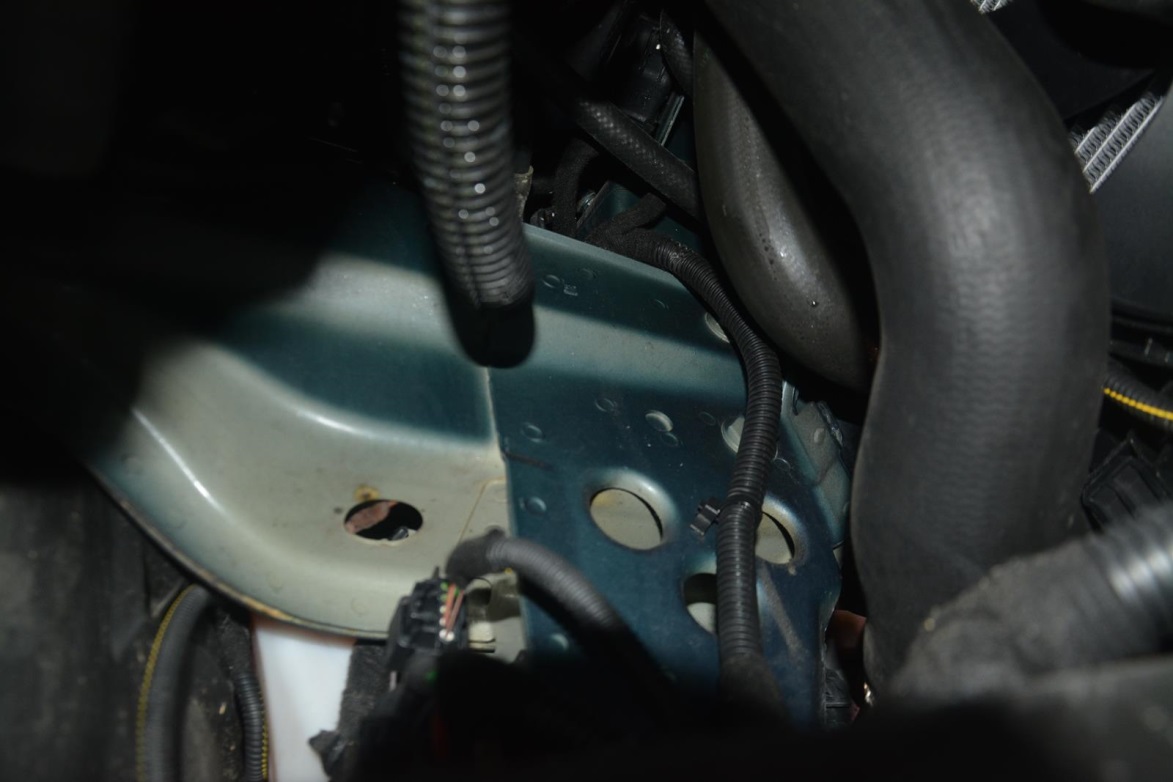 SZCZEGÓŁY PO DIAGNOSTYCE KOMPUTEROWEJBrak błędów w pamięci komputera pojazdu.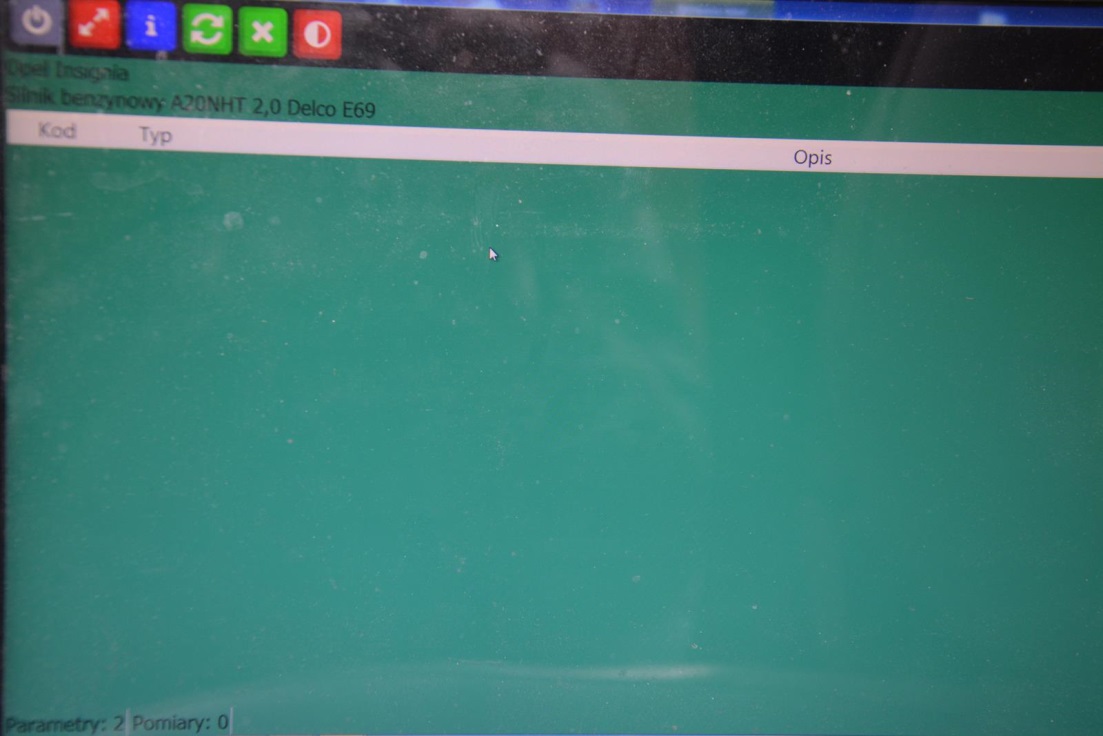 PODSUMOWANIE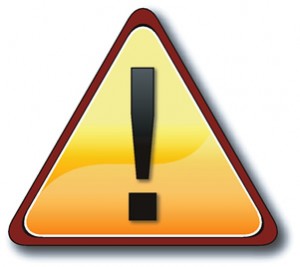 DOKUMENTACJA FOTOGRAFICZNAMarkaOpelModelInsignia ANadwozieLiftback 5 - drzwiPrzebieg odczytanyPojemność silnika1998 cm3Rodzaj paliwaPB - benzynaRok produkcji pojazdu2012 Moc znamionowa silnika (KW/KM)184/250Rodzaj skrzyni biegów / liczba przełożeńManualna/ 6MarkaOpelModelInsignia ANadwozieLiftback 5 - drzwiPrzebieg odczytany72516 kmPojemność silnika1998 cm3Rodzaj paliwaPB - benzynaRok produkcji pojazdu2012 Moc znamionowa silnika (KW/KM)184/250Rodzaj skrzyni biegów / liczba przełożeńManualna/ 6Ilość cylindrów / układ cylindrów4/rzędowyNumer identyfikacyjny pojazdu VINW0LGT6EX3C1******Rodzaj napędu pojazdu / ilość kół napędzanychDołączany automatycznie / 4Data pierwszej rejestracji pojazdu31/01/2012Data pierwszej rejestracji w Polsce17/09/2018Kraj pierwszej rejestracji pojazduNiemcyData ważności ubezpieczenia12/09/2019 (AC/OC)Data ostatniego badania technicznego / data ważności13/09/2018 DO 12/09/2019*Wartość minimalnaWartość maksymalna19625129211438711149111659310968912278611789211198710310831111193113Wartość minimalnaWartość maksymalna13,9 mm4,1 mm23,2 mm3,6 mm32,6 mm2,7 mm43,1 mm3,6 mm53,8 mm4,2 mm62,9 mm3,0 mm73,2 mm3,4 mm83,4 mm4,0 mm92,2 mm2,6 mm102,0 mm2,3 mmSzyby pojazduSzyby pojazduSzyby pojazduSzyby pojazduSzyby pojazduProducentNr fabrycznyData ProdukcjiUwagiPrzedniaPilkington43R0015872017Szyba wymienianaPr. przód trójkąt drzwiPr. przednie drzwiGM Fuyao43R0000562011Pr. tylne drzwiGM Fuyao43R0000732011Pr. tylny trójkąt drzwiGM Fuyao43R0000732011Pr. boczne bagażnikaTylnaGM AGC Automotive43R0086002011L. przód trójkąt dzwiL. przednie drzwiGM Fuyao43R0000562011L. tylne drzwiGM Fuyao43R0000732011L. tylny trójkąt drzwiGM Fuyao43R0000732011L. boczne bagażnikaŚwiatła zewnętrzne pojazduŚwiatła zewnętrzne pojazduŚwiatła zewnętrzne pojazduŚwiatła zewnętrzne pojazduProducentPrawidłowe działanieUwagiMijaniaGM HellaReflektory AFLDrogoweGM HellaReflektory AFLHamowaniaPozycyjneGM HellaReflektory AFLPrzeciwmgielne CofaniaKierunkowskazyGM HellaAwaryjneŚwiatła do jazdy dziennejGM HellaReflektory AFLInneObręcze kół wraz z oponamiObręcze kół wraz z oponamiObręcze kół wraz z oponamiObręcze kół wraz z oponamiObręcze kół wraz z oponamiOponyLewy przódLewy tyłPrawy przódPrawy tyłProducentPirelliPirelliPirelliPirelliNazwaSOTTOZEROSOTTOZEROSOTTOZEROSOTTOZEROIndeks prędkości i nośności95V95V95V95VKlasa oponyPremium / ŚniegowaPremium / ŚniegowaPremium / ŚniegowaPremium / ŚniegowaZgodność  homologacji producentaTak dla opon śniegowychTak dla opon śniegowychTak dla opon śniegowychTak dla opon śniegowychRozmiar opony225/45 R18225/45 R18225/45 R18225/45 R18Kod daty produkcji3711371137113711Rodzaj obręczy kołaStopowaStopowaStopowaStopowaStan obręczy (1-5)3+554Wysokość bieżnika str. wewnętrzna*6,827,026,737,12Wysokość bieżnika str. wewnętrzna*6,626,956,687,05Wysokość bieżnika str. wewnętrzna*6,717,126,697,18Wnętrze komory silnikaWnętrze komory silnikaWnętrze komory silnikaStanKomentarzProducent olejuMillers OilNa podstawie dokumentacjiGatunek lepkości oleju5W40Data wymiany2/09/2018 (68700 km)Na podstawie dokumentacjiPoziom oleju oraz kolorOKPoziom płynu chłodzącego oraz kolorOKWycieki w zasięgu wzrokuBrakStan maty wygłuszającejOKAkumulatorOK70AHStan lakieru w komorze silnikaOKStan elementów konstrukcjiOKOgólna ocena wizualna komoryOKŚlady odkręcania śrub (pokrywa komory silnika, błotniki)Ślady ustawianie lewego przedniego błotnika bez jego demontażu, odkręcana lewa górna śruba pasa przedniegoStan chłodnicy układu chłodzenia oraz kondensatora klimatyzacjiOKChłodnica układu chłodzenia oraz kondensator klimatyzacji wymienianyElementy tapicerowane i kokpitElementy tapicerowane i kokpitElementy tapicerowane i kokpitElementy tapicerowane i kokpitElementy tapicerowane i kokpitNa wyposażeniuStan (1-5)Czy występują nieprawidłowościUwagiTapicerka foteli wykonana ze skóry5Perforowana Tapicerka foteli wykonana z alcantaryTapicerka foteli welurowaTapicerka foteli tkaninowaKierownica wykonana z tworzywa sztucznegoKierownica drewnianaKierownica pokryta skórą5Osłona dźwigni zmiany biegów i hamulca awaryjnego5Dźwignia zmiany biegów5-Delikatny odprysk dźwigni zmiany biegówDeska rozdzielcza5Uchwyty drzwi, obicia5-Zabrudzenie obicia prawego słupka A (nad kokpitem)Przyciski5Drewno5-Delikatne zarysowanie wstawki drewnianej kokpituElementy metalowe5Wstawki wykonane z tworzyw sztucznych5Podejrzenie demontażu kokpitu lub wymiana poduszek gazowychWyposażenieWyposażenieWyposażenieWyposażenieWyposażenieNa wyposażeniuCzy sprawdzanoPrawidłowe działaniaUwagiSystem multimedialny (Radio CD, DVD)Navi 900 TempomatElektryczne szyby przednieElektryczne szyby tylneElektrycznie sterowane lusterkaElektrycznie składane lusterkaFotochromatyczne lusterko wsteczneWewnętrzne oraz kierowcyCentralny zamekPodgrzewane fotelePrzednieWentylowane fotelePrzednieEl. regulacja fotela kierowcyEl. regulacja fotela kierowcyLędźwioweSystem bezkluczykowy (keyless)Czujniki odległości (parkowania)Przednie i tylneImmobiliserHakKierownica wielofunkcyjnaBluetoothKlimatyzacjaDwustrefowa automatyczneCzujnik deszczuCzujnik zmierzchuKoło zapasoweDojazdoweKomputer pokładowyŚwiatła wyładowcze (ksenonowe)System AFLWspomaganie kierownicyNawigacjaKarta SDSystem sterowania głosemAdaptacyjne zawieszenieESP/ASRInne Jazda próbnaJazda próbnaJazda próbnaJazda próbnaJazda próbnaCzy sprawdzanoPrawidłowe działaniaUwagiUruchomienie zimnego silnikaUruchomienie silnika rozgrzanego do temperatury roboczejZadymienieWyłączenie kontrolek po uruchomieniu silnika (sprawdzenie systemów bezpieczeństwa pojazdu)Nadmierny wyczuwalny zapach spalinRównomierna praca silnikaPrzyspieszenieHamowanieSkrzynia biegówZawieszenieZachowanie prostoliniowego toru jazdy (jazda na wprost)Hamulec ręcznyLuz koła kierownicySzumUkład wydechowyInstalacja gazowaPodwoziePodwoziePodwoziePodwoziePodwozieCzy sprawdzanoPrawidłowe działaniaUwagiStabilizator i łącznikiTuleje wahaczy i wahaczeDrążki kierownicze i końcówki drążkówAmortyzatoryŁożyska kółUkład napędowy (wał, przeguby, półosie)Opony od strony wewnętrznejUkład hamulcowy (okładziny cierne, bębny, tarcze, przewody)Przekładnia kierowniczaSzczelność silnika pod kątem wyciekówPołączenie silnika ze skrzynią biegówUkład wydechowy (nieszczelności, korozja)Ocena elementów konstrukcyjnych (progów, podłużnic itp.)Wzmocnienie poprzeczne przednie (pas przedni)Ocena podłogi pod kątem deformacjiSprawdzenie komputerem diagnostycznymSprawdzenie komputerem diagnostycznymSprawdzenie komputerem diagnostycznymSprawdzenie komputerem diagnostycznymKod błęduCzy błąd wystąpił ponownie ?*Uwagi Brak błędówNaprawy które należy bezwzględnie wykonaćNa chwilę obecną brak potrzebnych naprawPrzebieg rozmowy ze sprzedającymSprzedający nie negował naprawy pojazdu, pokazał również uszkodzone chłodnice pojazdu, które na pierwszy rzut oka wyglądały na prawidłowe jednakże stwierdził on , że były nieszczelne. Posiada wszelką dokumentacje serwisową pojazdu od chwili wyprodukowania.02.09.2018 roku nastąpiła wymiana oleju wraz z filtrem17.09.2018 roku sprzedający wymienił olej w systemie haldex (faktura)10.10.2018 roku wymieniony został termostat oraz prawy drążek kier.Zgodność stanu faktycznego z opisem ogłoszenia Brak ogłoszenia pojazduCzy stan techniczny (zużycia pojazdu) jest adekwatny do przebiegu?Na podstawie stanu zużycia pojazdu, dokumentacji należy stwierdzić , iż przebieg pojazdu wyświetlany na drogomierzu jest oryginalnyCzy pojazd posiada wszelkie dokumenty potrzebne do rejestracji?Pojazd zarejestrowany. Dodatkowo pojazd posiada ubezpieczenie ACAlternatywa dla wybranej wersji pojazdu 2.8 turbo 260 KM – z uwagi na budowę silnika V6 koszty eksploatacji wzrosną1.6 turbo – słabsza odmiana silnika benzynowego2.0 turbo 220 KM – problemy z nieszczelnym kadłubem silnika 
w modelach z początku produkcjiWybrane alternatywy innych producentów dla wybranego pojazduVW Passat – względem Opla awaryjność silników benzynowych na wyższych poziomieFord Mondeo – 2.0 Duratec HE – starszej konstrukcji silnika, brak turbosprężarki, słabsza mocOpinia końcowaPojazd pomimo przeszłości kolizyjnej jest bardzo interesującym egzemplarzem:+ wyposażenie, które jest bardzo rzadkie biorąc pod uwagę silniki benzynowe+ jakość lakieru jak również jakość naprawy+zastosowane wysokiej jakości części zamienne przy naprawach+ oryginalny przebieg+pełna historia serwisowa+niewielka naprawa wypadkowa +jedna z najmniej awaryjnych jednostek napędowych+ brak śladów zużycia+samochód do 2018 roku poruszał się po niemieckich drogach, gdzie był serwisowany+ z uwagi na wyposażenie pojazdu oraz jego stan zużycia oraz rzadko występująca moc silnikowa (produkcja przez 2 lata) łatwość 
w odsprzedaży w przyszłości- wysokie koszty eksploatacji (dotyczy wszystkich modeli 4x4 turbo)Samochody sprowadzone z terytorium Niemiec cechuje duża bezawaryjność jeżeli był serwisowany w ASO. W tym przypadku mamy do czynienia z takim pojazdem. Praktycznie bardzo trudno zakupić pojazd bezwypadkowy czy też z oryginalnym przebiegiem zza granicy. Moim zdaniem lepiej zakupić pojazd który przechodził drobne naprawy lakiernicze z oryginalnym przebiegiem niż odwrotnie. Należy nadmienić, iż nowoczesne pojazdy posiadają bardzo czułe systemy poduszek gazowych, uruchomienie poduszek może nastąpić nawet podczas niewielkiego uderzenia ( jest to uwarunkowane chęcią zysku dla koncernów produkujące pojazdy jak i bezpieczeństwem). Pojazd naprawiony w sposób zgodny z zaleceniami producenta, montażem poduszek gazowych będzie tak samo bezpiecznym pojazdem jak przed zdarzeniem jeżeli uszkodzenia były niewielkie i nie naruszyły one elementów konstrukcycjnych pojazdu.